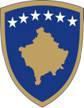 Ministarstvo poljoprivrede, šumarstva i ruralnog razvojaMODEL ZA PRIPREMANJE POSLOVNOG PLANAZa projekte podržane od strane Ministarstva poljoprivrede, šumarstva i ruralnog razvojaNAPOMENA! Ovaj dokument se mora u potpunosti poštovati. Ovaj dokument nije za popunjavanje, već predstavlja model kako se treba napisati predlog projekta. U slučaju da postoji neko poglavlje koje se ne povezuje sa vašim projektom, to treba da navedete u okviru odgovarajućeg poglavlja.Opšte informacije1.1	Ime korisnika (sa specifičnim identifikacionim podacima)
Glavna imovina u vlasništvu korisnika: zemljište (sa specifikacijom vrste vlasništva), objekti, oprema i mašine, životinje itd. – kao u registru farmeTabela 1. Imovina podnosioca prijaveTabela 2. ZemljišteOpis projektaNaziv investicije
Mesto projekta (regjion, opština i selo)Svrha, sa opisom ciljeva, obrazloženjem potrebe i mogućnosti investicije Potrebno je navesti usklađenost između ciljeva mere i ciljeva projekta. Objašnjenja o opštim ciljevima i najmanje za jedan od ciljeva projekta trebaju se prikazati prema sledećoj tabeli:Tabela 3. Usklađivanje ciljeva programa sa ciljevima projekta
Tabela 4. Tehničke i finansijske informacijePodaci u vezi sa radnom snagom i upravljanjem projekta Pravni tehnički rukovodilac (ime, prezime, pozicija u okviru organizacije, relevantne studije i stručno obrazovanje)..............................................................
Ukupan broj trenutnih radnika………………………..od kojih............... radnikaProcene radne snage koja će biti angažovana nakon sprovođenja projekta………………………..Broj novih radnih mesta stvorenih kao rezultat investicije:........................................Opis izvršenih kupovina putem projektaIme, broj, vrednost, tehničke i funkcionalne karakteristike mašine/opreme/tehnologije/prevoznih sredstava/ uređaja koji će biti kupljeni putem projekta i, ukoliko je neophodno, tehničku prezentaciju objekata u kojima će biti postavljena oprema i sredstva. Kupovina mora biti zasnovanana trenutnim i/ili predviđenim kapacitetima proizvodnje.Tabela 5. Opis kupovina/investicija izvršenih putem projekta1.1.4	Napomena! Nije dozvoljeno navesti imena proizvođača, trgovinskih marki, imena ponuđača itd.Kalendar sprovođenja (meseci) i glavne faze 1.1.5	Raspored investicije izražen u vrednostima, mesecima i aktivnostima. Tabela 6. Primer/raspored raspodeleTabela 7. Vremensko planiranje za izgradnju novih objekataProizvodni kapacitetProizvodni kapacitet koji su rezultat investicije (u fizičkim jedinicama). Trebaju se dati specifikacije u vezi sa postojećim kapacitetom pre i nakon finalizacije investicije. Treba se izvršiti opis tehnološkog procesa prerade koja se primenjuje u projektu..Tržišno snabdevanje/prodajaTabela 8. Potencijalni snabdevači podnosiocaTabela 9. Potencijalni klijenti podnosiocaKonkurencija i strategija tržištaOpis domaće i međunarodne konkurencije. Opis strategije tržišta.Finansijski detalji investicijeTabela 10. Detaljni prihvatljivi i neprihvatljivi troškovi
Tok novca (prihodi – rashodi)
Predviđanje prihoda i rashoda za 3 godine nakon finalizacije investicije. Podnosilac prijave treba da dokaže da će njegova ekonomija biti profitabilna i da gotovina u nijednom mesecu neće imati negativnu vrednost. Ako podnosilac planira da uzme kredit, iznos dobijenog novca od kredita registruje se kao prihod, dok se mesečne rate za povratak kredita registruju kao rashod. Pravna lica sa iskustvom trebaju predati pregled prihoda za tri poslednje godine koji jedostavljen poreskoj upravi.Tabela 11. Tok novca (Molimo vas, koristit tabelu u excelu prikazanu na veb stranici ARP-a) Napomena: Predviđanja u okviru projekta se trebaju zasnivati na  finansijsko stanje u prethodnoj godini. Osim toga, treba se uzeti u obzir veza između prodaje, predviđanja, proizvodnih kapaciteta i pred/ugovora prodaje.Imovina Datumkupovine/izgradnje Vrednost kupovineza fizička lica iliposlednje stanjebilansa za pravna  licaKoličina (u komadima) 1. Objekti – ukupno1.1 detalji……………..1. ndetalji………………2. Oprema –ukupno2.1 detalji……………..2. n detalji………………3. ŽIVOTINJE3.1 detalji……………..3. ndetalji………………4. Ostali - detaljiUKUPNOBr.Region/Opština/SeloPovršina (m²) / vrstakorišćenja
 Pravni status (zemljište na ime podnosiocu prijav, porodična imovinaili pod zakup)1nOpšti i specifični cilevi Ciljevi projekta(Napiši “x” ukvadratu poredpostignutog cilja)Opis načina postizanja  ciljeva projekta (napišiunutar kvadrata ove koloneparalelno sa ciljem podmere) Sposobnost konkurisanja Najmanje jedan od sledećihspecifičnih ciljeva: Specifični ciljevi mere i podmerePodnosilac priijave  preuzima ciljeve mera i podmera iz programa i prikazuje ih u ovoj koloniCiljevi projekta(Napiši “x” ukvadratu poredpostignutog cilja)Ciljevi projekta(Napiši “x” ukvadratu poredpostignutog cilja)Ciljevi projekta(Napiši “x” ukvadratu poredpostignutog cilja)Opis načina postizanja  ciljeva projekta (napišiunutar kvadrata ove koloneparalelno sa ciljem podmere) e nënmasës)Projekat je u skladu sa potencijalom zone(obavezno)Projekat je u skladu sa potencijalom zone(obavezno)Tehnički ciljevi (najmanje jedan od navedenih je obavezan):Raspodela sredstava i opreme koja može uticati na povećanje proizvodnje, poboljšanje kvaliteta poljoprivrednihproizvoda, postavljanje u upotrebu novih tehnologija i poboljšanje radnih uslova; Izgradnja i modernizacija proizvodnih objekata koji obezbeđuju bolje standard ;Finansijski pokazatelj (obavezno):Tehnički ciljevi (najmanje jedan od navedenih je obavezan):Raspodela sredstava i opreme koja može uticati na povećanje proizvodnje, poboljšanje kvaliteta poljoprivrednihproizvoda, postavljanje u upotrebu novih tehnologija i poboljšanje radnih uslova; Izgradnja i modernizacija proizvodnih objekata koji obezbeđuju bolje standard ;Finansijski pokazatelj (obavezno):Za povratak investicije je potrebno vreme daZa povratak investicije je potrebno vreme daKako bi dodatni neto profit pokrio troškove Kako bi dodatni neto profit pokrio troškove investiciju (**dodatna prodaja –dodatniinvesticiju (**dodatna prodaja –dodatnitroškovi povezani sa investicijama).troškovi povezani sa investicijama).***Treba se izvršiti prezentacija u kojoj***Treba se izvršiti prezentacija u kojojSe tačno naglašava kada će se završiti Se tačno naglašava kada će se završiti povratak investicije. Povratak investicije Kthimi ipovratak investicije. Povratak investicije Kthimi ise treba obračunati samo za deose treba obračunati samo za deoinvesticije koji se pokriva privatniminvesticije koji se pokriva privatnimsufinansiranjem (vidi tabelu 10).sufinansiranjem (vidi tabelu 10).Trebaju se uzeti u obzir samo investicijeTrebaju se uzeti u obzir samo investicijekoja na direktan način generišu dodatnekoja na direktan način generišu dodatneprihode (kao npr. traktor, ili nekoprihode (kao npr. traktor, ili nekosredstvo za mužu ali ne štala ili deposredstvo za mužu ali ne štala ili depođubriva itd.);đubriva itd.);**U slučaju novih voćnjaka, vinograda ili**U slučaju novih voćnjaka, vinograda ilinekog voća, dodatna vrednost prodaje shtesënekog voća, dodatna vrednost prodaje shtesëtreba se izračunati za tu godinu kadatreba se izračunati za tu godinu kadabiljke počinju da pružaju maksimalne prinose;biljke počinju da pružaju maksimalne prinose;*** prezentacija se treba zasnovati na*** prezentacija se treba zasnovati naprihode i troškove ist trebaju biti prikazani u tabeli 11.prihode i troškove ist trebaju biti prikazani u tabeli 11.Br.Naziv/vrstaopreme/mašine/izgradnja/usluge Jedinice/ m2 zazgrade /dani zausluge  Vrednost bezPDV-aPDVUkupna vrednost saPDV-om Procenat javnepodrškeUKUPNOVrsta investicije iukupni troškovi (evra)Godina (npr: 2019)Godina (npr: 2019)Godina (npr: 2019)Vrsta investicije iukupni troškovi (evra)mesec mesecmesecNpr. pripremazemljišta5 000Npr. sađenje sadnica 15 000Npr. sistemOdržavanja 8 000Vrsta investicije i ukupnitroškovi (evro)Vrsta investicije i ukupnitroškovi (evro)Godina (ex.: 2019) Godina (ex.: 2019) Godina (ex.: 2019) Godina (ex.: 2019) Godina (ex.: 2019) Godina (ex.: 2019) Vrsta investicije i ukupnitroškovi (evro)Vrsta investicije i ukupnitroškovi (evro)mesec mesec mesecmesecmesec mesec Npr. meterijal izgradnjeNpr. meterijal izgradnje5, 0005, 000Npr. izgradnja 1. spratabez prozora i krova Npr. izgradnja 1. spratabez prozora i krova 10, 00010, 000Npr.1. sprata prozori ikrov5, 0005, 000Potencijalni snabdevači podnosiocaPotencijalni snabdevači podnosiocaPotencijalni snabdevači podnosiocaPotencijalni snabdevači podnosiocaPotencijalni snabdevači podnosiocaIme snabdevača sasirovinom/proizvodima/uslugama(kada je domaći snabdevač postavitiznak “V” posle imena)AdresaProizvod koji sesnabdeva ipribližni iznosObračunata vrednost% ukupneraspodele12nPotencijalni klijenti podnosiocaPotencijalni klijenti podnosiocaPotencijalni klijenti podnosiocaPotencijalni klijenti podnosiocaBr.Klijent (Ime i adresa) kada je domaćikupac postaviti znak “V” posle imenaVrednost% prodaje12nPrihvatljivi troškoviJavna pomoć Privatno sufinansiranje(evro) UkupnoPrihvatljive investicije ...Administrativni troškovi (naprimer: poslovni plana)Prihvatljive investicije UKUPNO PrihodiPrihodiPrihodiPrihodiTroškoviTroškoviTroškoviGotovina naraspolaganju (evra)ArtikalVrednost(evra)Vrednost(evra)Vrednost(evra)ArtikalVrednost(evra)Vrednost(evra)Početna gotovina 2019, MeseciJanuarPočetna gotovina + Prihodi -52 Troškovi =Trebaju biti pozitivniPočetna gotovina + Prihodi -52 Troškovi =Trebaju biti pozitivniFebruar..............................................................................